RESUMEFirmo I. SakaAddress: MraenRT 03/RW 10SendangadiMlati - Sleman55285Yogyakarta – IndonesiaFull Member of the Association of IndonesianTranslators
(HPI), #ID: HPI-01-11-0347ENGLISH - BAHASA  INDONESIA JOBS DONE IN 2013-2014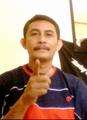 Note: all hyperlinks below are clickable and would bring you to my clients feedbackJUL 2014 Translated health articles and content of platinumhealth.com (repeated client)JUNETranslated training materials of DBS Bank  (repeated client)MAY 2014Translated training materials of DBS Bank  (repeated client)Translated gambling website articles (repeated client)APR 2014Translated Non Disclosure Agreement for CCCS Translated wikipedia article (a profile of incumbent Indonesian Army General) from Bahasa into EnglishTranslated photo-wedding articles of dominicphotography.com Translated agricultural studies and documents (repeated client)MAR 2014Translated gambling articles (repeated client)FEB 2014Localized stamp collection website (stampworld.com)Translated training materials of DBS Bank JAN 2014Translated app descriptionTranslated manuals of Chris Christensen Kool Dry™ 240v High Velocity DryerTranslated web contentPROFESSIONAL AFFILIATIONSHimpunan Penerjemah Indonesia (HPI, http://www.hpi.or.id/)OTHER  WORK EXPERIENCE1996-2008Bilingual secretary of Yayasan NimmanTamkesi Kupang, Province of Nusa Tenggara Timur, Indonesia. Responsibilities:Translated various resources and documents of partner/co–funding organization (i.e.:Global Environment Facilities, ACN Australia, Care International Indonesia), from English into Indonesian for internal use of Yayasan NimmanTamkesi Kupang, Indonesia and local government agencies in Nusa Tenggara Timur Province1986-1990:Natural science teacher of the St. Merry Immaculata SeminaryCollege of Lalian, Atambua Diocese, WestTimor, IndonesiaEDUCATION1993 - 1995:Investment Accounting Analyst, Widya WiwahaAcademy, Yogyakarta, Indonesia1990 – 1993Faculty of Teacher Training and Education of Widya Mandira Catholic University, Kupang, East Nusa Tenggara, Indonesia1982 –1986St. Merry Immaculata Seminary College of Lalian, Atambua Diocese, West Timor, Indonesia: REFERENCES:Available upon requestUpdated on:Saturday, September 27, 2014